Guía para la elaboración del proyecto de implantación y Desarrollo COIE en el Centro AsociadoEste documento se ha elaborado desde la sede central del COIE de la UNED con el objetivo de proporcionar un conjunto de pautas para desarrollar las propuestas de implantación de este servicio en los respectivos Centros Asociados.El coordinador del COIE recibirá en la Sede Central la formación necesaria relacionada con las diferentes actuaciones que se indican en este documento.ÍNDICE1.	INTRODUCCIÓN2.   INICIATIVAS PARA LA IMPLANTACIÓN Y DESARROLLO DEL COIE EN UN CEN‐TRO ASOCIADO DE LA UNED2.1.  Orientación AcadémicaA) Justificación y objetivosB) ActividadesC) Difusión2.2. Orientación Profesional / Inserción y desarrollo profesionalA) Justificación y objetivosB) ActividadesC) Difusión2.3. Prácticas Profesionales extracurricularesA) Justificación y objetivosB) ActividadesC) Difusión2.4. EmpleoA) Justificación y objetivosB) ActividadesC) Difusión2.5. Asesoramiento al emprendimientoA) Justificación y objetivosB) ActividadesC) Difusión2.6. Líneas de colaboración con otros servicios de la UNED (p.e. SPA, UNIDIS, Atención al estudiante…).A) Justificación y objetivosB) ActividadesC) Difusión2.7. PropuestasA) Justificación y objetivosB) ActividadesC) Difusión3.   ANEXOS1.	INTRODUCCIÓN (máximo 2 páginas)El Centro de Orientación, Información y Empleo (COIE) es un servicio especializado perteneciente a la UNED y que depende del Vicerrectorado de Estudiantes ejerciendo sus funciones a través de los Centros Asociados adscritos. Las cuestiones previas que nos plantearemos a la hora de elaborar un proyecto para implantar este servicio en nuestro Centro Asociado tendrán en cuenta los siguientes aspectos:‐	¿Cómo concebimos este servicio desde el Centro Asociado y qué funciones consideramos que ha de desempeñar en relación con las necesidades de nuestro estudiante y entorno próximo?‐	¿De qué manera plasmará este CA su identidad en las actividades propias de un COIE? Es decir, analizando nuestras debilidades, fortalezas, oportunidades y amenazas, debemos ser capaces de definir un proyecto acorde a la realidad de nuestro CA. Un análisis DAFO puede ser de ayuda en este apartado.‐	¿Cómo nos vamos a organizar? Es decir, ¿qué horario de atención al estudiante vamos a proponer, con qué recursos humanos y materiales contamos?‐	¿Cómo vamos a dar a conocer este servicio dentro de nuestra comunidad autónoma?2.	INICIATIVAS PARA LA IMPLANTACIÓN Y DESARROLLO DEL COIE EN EL CENTRO ASOCIADO DE LA UNED EN ILLES BALEARSLas iniciativas que se muestran a continuación responden a los objetivos formulados en el último Reglamento del COIE aprobado por el Consejo de Gobierno de 16 de diciembre de 2014 y publicado en el BICI nº 15, anexo I, de 19 de enero de 2015http://www.uned.es/bici/Curso2014-2015/150119/15%20Anexocompleto.pdf2.1. Orientación Académica a los estudiantes (máximo 4 pág.)A)  JUSTIFICACIÓN Y OBJETIVOS¿Por qué desarrollamos este plan?¿Qué necesidades queremos cubrir?¿A quién nos dirigimos?¿Qué esperamos conseguir con los destinatarios? (enumerar objetivos)B)  ACTIVIDADESB1. Plan de acogidaB2. Planificación de la matrículaB3. Técnicas de estudioTécnicas de estudio autorregulado en el centro asociadoCurso para el entrenamiento en competencias para	el    estudio   autorregulado   a   distancia (ECEAC).Curso TICsB4. Tareas de información y orientación sobre itinerarios formativos y salidas profesionales.B5. Otros (p.e. mentoría) C)  DIFUSIÓN¿Qué estrategias podemos utilizar para acercarnos al mayor número de estudiantes posible?2.2. Orientación profesional / inserción y desarrollo profesional (máximo 5 pág.)A)  JUSTIFICACIÓN Y OBJETIVOS¿Por qué desarrollamos este plan?¿Qué necesidades queremos cubrir?¿A quién nos dirigimos?¿Qué esperamos conseguir con los destinatarios? (enumerar objetivos)B)  ACTIVIDADESB1. Tareas de información y orientación sobre itinerarios profesionales e inserción laboral. Salidas profesionales. B2. Curso de Técnicas de Inserción Laboral.B3. Acciones de orientación profesional para el empleo (proyecto profesional, etc)B.4. Balance de competenciasB.5. Mentoría profesionalB.5. Toma de decisiones, etcC)  DIFUSIÓN¿Qué estrategias podemos utilizar para acercarnos al mayor número de estudiantes posible?2.3. Prácticas profesionales extracurriculares (máximo 4 pág.)A)  JUSTIFICACIÓN Y OBJETIVOS¿Por qué establecemos otras líneas de colaboración?¿Qué necesidades queremos cubrir?¿A quién nos dirigimos?¿Qué esperamos conseguir con los destinatarios? (enumerar objetivos)B)  ACTIVIDADESB.1. Prospección empresarial (por sectores de ocupación, por titulaciones, etc)B.2. Preselección de candidatosB.3. Convenios de Cooperación EducativaB.4. TutorizaciónB.5. Bolsa de prácticas (nº empresas nuevas)C)  DIFUSIÓN¿Qué estrategias podemos utilizar para acercarnos al mayor número de estudiantes posible?¿Cómo podemos darnos a conocer al tejido empresarial de nuestra región?2.4. Empleo (máximo 3 pág.)A)  JUSTIFICACIÓN Y OBJETIVOS¿Por qué establecemos otras líneas de colaboración?¿Qué necesidades queremos cubrir?¿A quién nos dirigimos?¿Qué esperamos conseguir con los destinatarios? (enumerar objetivos)B)  ACTIVIDADESB.1. Difusión de ofertas de empleoB.2. Preselección de candidatosB.3. Coordinar acciones empresa-universidad, etcC)  DIFUSIÓN¿Qué estrategias podemos utilizar para acercarnos al mayor número de estudiantes posible?¿Cómo podemos darnos a conocer al tejido empresarial de nuestra región?2.5. Asesoramiento al emprendimiento (máximo 4 pág.)A)  JUSTIFICACIÓN Y OBJETIVOS¿Por qué establecemos otras líneas de colaboración?¿Qué necesidades queremos cubrir?¿A quién nos dirigimos?¿Qué esperamos conseguir con los destinatarios? (enumerar objetivos)B)  ACTIVIDADESB.1. Detectar ideas sostenibles de negocioB.2. Formación sobre emprendimientoB.3. Asesoramiento a proyectos empresarialesB.4. Mentoría para emprendimiento, etc.C)  DIFUSIÓN¿Qué estrategias podemos utilizar para acercarnos al mayor número de estudiantes posible?¿Cómo podemos darnos a conocer al tejido empresarial de nuestra región?2.6. Líneas de colaboración con otros servicios de la UNED (p.e. SPA, UNIDIS, Atención al estudiante…) (máximo 2 pag.)A)  JUSTIFICACIÓN Y OBJETIVOS¿Por qué establecemos otras líneas de colaboración?¿Qué necesidades queremos cubrir?¿A quién nos dirigimos?¿Qué esperamos conseguir con los destinatarios? (enumerar objetivos)B)  ACTIVIDADES¿Con qué actividades desarrollaríamos las diferentes líneas de colaboración?C)  DIFUSIÓN¿Qué estrategias podemos utilizar para acercarnos al mayor número de alumnos posible?¿Cómo nos vamos a comunicar con estos otros servicios?2.7. Propuestas (máximo 3 pag.)A)  JUSTIFICACIÓN Y OBJETIVOS¿Por qué planteamos propuestas complementarias?¿Qué necesidades queremos cubrir?¿A quién nos dirigimos?¿Qué esperamos conseguir con los destinatarios? (enumerar objetivos)B)  ACTIVIDADES¿Cómo llevaríamos a cabo estas propuestas?C)  DIFUSIÓN¿Qué estrategias podemos utilizar para acercarnos al mayor número de alumnos posible?4.   ANEXOS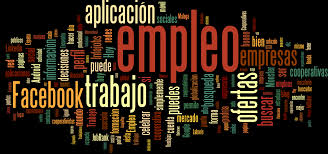 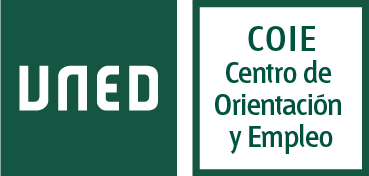 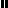 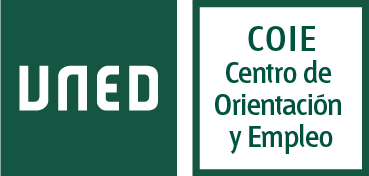 